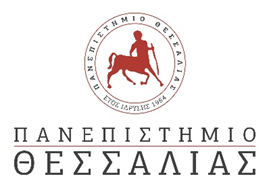 ΓΕΝΙΚΗ ΔΙΕΥΘΥΝΣΗ ΔΟΙΚΟΙΚΗΤΙΚΗΣ ΥΠΟΣΤΗΡΙΞΗΣ                   ΔΙΕΥΘΥΝΣΗ ΟΙΚΟΝΟΜΙΚΗΣ ΔΙΑΧΕΙΡΙΣΗΣΤΜΗΜΑ ΠΡΟΜΗΘΕΙΩΝ Email: promith@uth.grΑρ .πρωτ.: 7884/20/ΓΠ                                                                       				Βόλος, 22-04-2020    ΠΡΟΣΚΛΗΣΗ ΕΚΔΗΛΩΣΗΣ ΕΝΔΙΑΦΕΡΟΝΤΟΣΟ Αντιπρύτανης Οικονομικών, Προγραμματισμού και Ανάπτυξης του Πανεπιστημίου Θεσσαλίας  έχοντας υπόψη:Το με αριθμ. Πρωτ.: 7304/20/ΓΠ/03-04-2020 Πρωτογενές αίτημα της Διεύθυνσης Μηχανοργάνωσης του Πανεπιστημίου Θεσσαλίας Τη με αριθμ. Πρωτ.: 7305/20/ΓΠ/03-04-2020 Τεχνική Έκθεση του Πρωτογενούς Αιτήματος που τεκμηριώνει τη σκοπιμότητα της δαπάνης.Την με αρ. πρωτ.: 7755/20/ΓΠ/15-04-2020 έγκριση δαπάνης  (ΑΔΑ: ΩΧΓ4469Β7Ξ-ΟΗΣ).Την με αρ. πρωτ.: 7817/20/ΓΠ/21-04-2020  με α/α 316 (ΑΔΑ: 6ΓΨ6469Β7Ξ-1ΘΖ) απόφαση ανάληψης υποχρέωσης.Τον ν. 4412/2016 (Α' 147) «Δημόσιες Συμβάσεις Έργων, Προμηθειών και Υπηρεσιών (προσαρμογή στις Οδηγίες 2014/24/ ΕΕ και 2014/25/ΕΕ)» και τροποποιήσεων αυτού όπως ισχύουν και ειδικότερα τις διατάξεις του άρθρου 118.Το N. 4589/2019 (ΦΕΚ 13/τχ Α΄/29-1-2019) «Συνέργειες Εθνικού και Καποδιστριακού Πανεπιστημίου Αθηνών, Γεωπονικού Πανεπιστημίου Αθηνών, Πανεπιστημίου Θεσσαλίας με τα Τ.Ε.Ι. Θεσσαλίας και Στερεάς Ελλάδας, Παλλημνιακό Ταμείο και άλλες διατάξεις».Τις ανάγκες του Ιδρύματος.Το γεγονός ότι το ύψος της δαπάνης είναι εντός του διαθέσιμου ποσοστού της πίστωσης.πρόκειται να προβείΣε  δαπάνη για επισκευή μιας κάρτας INFOF τηλεφωνικού κέντρου ALCATEL, που βρίσκεται στο κτίριο Παπαστράτος του Πανεπιστημίου Θεσσαλίας. Η δαπάνη βαρύνει τον τακτικό προϋπολογισμό του οικονομικού έτους 2020 και ειδικότερα τον ΚΑΕ 0884α.                                                        ΑΠΕΥΘΥΝΕΙ ανοικτή πρόσκλησηπρος όλους τους ενδιαφερόμενους για την υποβολή προσφοράς για την  ως άνω υπηρεσία για τις ανάγκες  της Διεύθυνσης Μηχανοργάνωσης  του Πανεπιστημίου Θεσσαλίας.Φορέας χρηματοδότησης είναι το Πανεπιστήμιο Θεσσαλίας. Η δαπάνη βαρύνει τον τακτικό προϋπολογισμό του οικονομικού έτους 2020 και ειδικότερα τον ΚΑΕ 0884α.Η Γεωγραφική Περιοχή της σύμβασης, βάσει της κοινής Ονοματολογίας των Εδαφικών Στατιστικών Μονάδων (Nomenclature of territorial units for statistics-NUTS) του τόπου παράδοσης είναι: η Θεσσαλία EL61-Θεσσαλία.Οι ζητούμενες υπηρεσίες-προμήθειες κατατάσσονται στον Κωδικό: 31712111-1, βάσει του Καταλόγου Κοινής Ονοματολογίας Προϊόντων και Υπηρεσιών της Ε.Ε. (Common Procurement Vocabulary codes-CPV).Είδος και Διάρκεια ΣύμβασηςΣύμβαση Υπηρεσίας  Η σύμβαση θα καταρτιστεί με βάση τους όρους που περιλαμβάνονται στην παρούσα και θα διέπεται από το Ελληνικό Δίκαιο. Για θέματα που δεν θα ρυθμίζονται από τη σύμβαση θα έχουν ανάλογη εφαρμογή οι διατάξεις των κοινοτικών Οδηγιών περί δημοσίων συμβάσεων υπηρεσιών και προμηθειών.Πληρωμή ΑναδόχουΗ πληρωμή του αναδόχου θα γίνει μετά το τέλος των υπηρεσιών και μετά την έκδοση α) τιμολογίου παροχής υπηρεσιών, β) των σχετικών πρωτοκόλλων  παρακολούθησης και παραλαβής από τις αρμόδιες επιτροπές του Ιδρύματος, με χρηματικό ένταλμα πληρωμής, κατόπιν προσκομίσεως των νόμιμων δικαιολογητικών (ασφαλιστική και φορολογική ενημερότητα, ποινικό μητρώο, κ.α.).Ο ανάδοχος επιβαρύνεται με όλες τις νόμιμες κρατήσεις συμπεριλαμβανομένων των προβλεπόμενων φόρων. ΤΕΧΝΙΚΕΣ ΠΡΟΔΙΑΓΡΑΦΕΣΔΙΚΑΙΟΛΟΓΗΤΙΚΑ ΟΙΚΟΝΟΜΙΚΗΣ ΠΡΟΣΦΟΡΑΣ  Η προσφορά θα δοθεί σύμφωνα με το συνημμένο υπόδειγμα οικονομικής Προσφοράς (ΕΠΙΣΥΝΑΠΤΕΤΑΙ).Οι ενδιαφερόμενοι θα πρέπει να υποβάλλουν την προσφορά τους, με οποιοδήποτε τρόπο μέχρι τις 27-04-2020 ημέρα Δευτέρα  και ώρα 14.00 στο Τμήμα Προμηθειών στο Βόλο, 1ος όροφος Αργοναυτών - Φιλελλήνων, ΤΚ 38221, Κτίριο Παπαστράτου,  e-mail: promith@uth.gr, al@uth.gr,  κ.Λόης Αθανάσιος, Τηλ: 2421074651.Δεκτές γίνονται μόνο ενσφράγιστες προσφορές. Σε αντίθετη περίπτωση απορρίπτεται η οικονομική προσφορά. Ο Φάκελος της προσφοράς θα πρωτοκολληθεί  (Πρωτόκολλο 3ος όροφος  Αργοναυτών Φιλλελήνων), την ημερομηνία παραλαβής του. Στο φάκελο θα πρέπει να αναγράφονται τα εξής:ΣΤΟΙΧΕΙΑ ΟΙΚΟΝΟΜΙΚΟΥ ΦΟΡΕΑ: ΕΠΩΝΥΜΙΑ & ΛΟΙΠΑ ΣΤΟΙΧΕΙΑΠΡΟΣ:ΤΜΗΜΑ ΠΡΟΜΗΘΕΙΩΝΠΡΟΣΦΟΡΑ ΓΙΑ ΤΗΝ ΑΡΙΘΜ. ΠΡΩΤ: 7884/20/ΓΠ/22-04-2020 ΠΡΟΣΚΛΗΣΗ ΕΝΔΙΑΦΕΡΟΝΤΟΣ ΤΟΥ ΠΑΝΕΠΙΣΤΗΜΙΟΥ ΘΕΣΣΑΛΙΑΣΔΙΚΑΙΟΛΟΓΗΤΙΚΑ ΤΕΧΝΙΚΗΣ  ΠΡΟΣΦΟΡΑΣ  Άδεια ασκήσεως επαγγέλματοςΥπεύθυνη Δήλωση Ν.1599/1986 (Α'75) (ΕΠΙΣΥΝΑΠΤΕΤΑΙ), με την υπογραφή του νόμιμου εκπροσώπου του οικονομικού φορέα υπό την εταιρική σφραγίδα στην οποία θα δηλώνεται υπεύθυνα ότι:«έχουμε λάβει γνώση των τεχνικών προδιαγραφών, των όρων της σχετικής πρόσκλησης υποβολής προσφοράς και των σχετικών με αυτήν διατάξεων και κείμενων νόμων και τους αποδεχόμαστε πλήρως. Η προσφορά μας είναι σύμφωνη με τις τεχνικές προδιαγραφές της σχετικής πρόσκλησης προσφοράς. Η υπηρεσία θα εκτελεστεί σύμφωνα με τις τεχνικές προδιαγραφές, τους όρους της σχετικής πρόσκλησης προσφοράς και των σχετικών με αυτήν διατάξεων και κείμενων νόμων».«η εταιρεία/επιχείρησή μας δεν βρίσκεται σε καμία από τις καταστάσεις των άρθρων 73 & 74 του Ν.4412/2016, δεν έχει εκδοθεί σε βάρος της απόφαση αποκλεισμού, σύμφωνα με το άρθρο 74 του Ν.4412/2016, η συμμετοχή της δε δημιουργεί κατάσταση σύγκρουσης συμφερόντων κατά τα ειδικότερα προβλεπόμενα στο άρθρο 24 του Ν.4412/2016 και δεν έχει αθετήσει τις υποχρεώσεις που προβλέπονται στην παρ. 2 του άρθρου 18 του Ν.4412/2016.».«ως προσωρινός ανάδοχος, μετά από την αποστολή σχετικής πρόσκλησης, αναλαμβάνουμε να προσκομίσουμε α) τα αποδεικτικά έγγραφα νομιμοποίησης και τα πρωτότυπα ή αντίγραφα που εκδίδονται, σύμφωνα με τις διατάξεις του άρθρου 1 του Ν.4250/2014 (Α΄ 74), β) ποινικό μητρώο, γ) αποδεικτικό ασφαλιστικής ενημερότητας και δ) αποδεικτικό φορολογικής ενημερότητας».τηρώ και θα εξακολουθώ να τηρώ κατά την εκτέλεση της σύμβασης, εφόσον επιλεγώ,  τις υποχρεώσεις τους που απορρέουν από τις διατάξεις της περιβαλλοντικής, κοινωνικοασφαλιστικής και εργατικής νομοθεσίας, που έχουν θεσπιστεί με το δίκαιο της Ένωσης, το εθνικό δίκαιο, συλλογικές συμβάσεις ή διεθνείς διατάξεις περιβαλλοντικού, κοινωνικού και εργατικού δικαίου, οι οποίες απαριθμούνται στο Παράρτημα Χ του Προσαρτήματος Α του ν. 4412/2016. Η τήρηση των εν λόγω υποχρεώσεων ελέγχεται και βεβαιώνεται από τα όργανα που επιβλέπουν την εκτέλεση των δημοσίων συμβάσεων και τις αρμόδιες δημόσιες αρχές και υπηρεσίες που ενεργούν εντός των ορίων της ευθύνης και της αρμοδιότητάς τουςβ) δεν θα ενεργήσω αθέμιτα, παράνομα ή καταχρηστικά καθ΄ όλη τη διάρκεια της διαδικασίας ανάθεσης, αλλά και κατά το στάδιο εκτέλεσης της σύμβασης, εφόσον επιλεγώγ) λαμβάνω τα κατάλληλα μέτρα για να διαφυλάξω την εμπιστευτικότητα των πληροφοριών που έχουν χαρακτηρισθεί ως τέτοιεςΟ  Αντιπρύτανης Οικονομικών, Προγραμματισμού και ΑνάπτυξηςΚαθηγητής Χαράλαμπος Μπιλλίνης(αποτελεί αναπόσπαστο τμήμα της αριθμ. πρωτ.: 7884/20/ΓΠ/22-04-2020 Πρόσκλησης ενδιαφέροντος του Πανεπιστημίου Θεσσαλίας) ΥΠΟΔΕΙΓΜΑ ΟΙΚΟΝΟΜΙΚΗΣ ΠΡΟΣΦΟΡΑΣΓια επισκευή μιας κάρτας INFOF τηλεφωνικού κέντρου ALCATEL, που βρίσκεται στο κτίριο Παπαστράτος του Πανεπιστημίου ΘεσσαλίαςΟ/Η ΝΟΜΙΜΟΣ/Η  ΕΚΠΡΟΣΩΠΟΣ(Ημερομηνία & Υπογραφή)(αποτελεί αναπόσπαστο τμήμα της αριθμ. πρωτ.: 7884/20/ΓΠ/22-04-2020 πρόσκλησης ενδιαφέροντος του Πανεπιστημίου Θεσσαλίας) 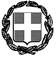 ΥΠΕΥΘΥΝΗ ΔΗΛΩΣΗ(άρθρο 8 Ν.1599/1986)Η ακρίβεια των στοιχείων που υποβάλλονται με αυτή τη δήλωση μπορεί να ελεγχθεί με βάση το αρχείο άλλων υπηρεσιών (άρθρο 8 παρ. 4 Ν. 1599/1986)Α/ΑΑΝΑΛΥΤΙΚΗ ΠΕΡΙΓΡΑΦΗ ΤΕΧΝΙΚΩΝ ΠΡΟΔΙΑΓΡΑΦΩΝ1 ΚΑΡΤΑ INTOF ΓΙΑ ΤΗΛΕΦΩΝΙΚΟ ΚΈΝΤΡΟ ALCATEL 4400, ΕΚΔΟΣΗΣ R9.1-i1.605-36-gr-c0234Α/ΑΠΕΡΙΓΡΑΦΗΠΟΣΟΤΗΤΑΤΥΠΟΣ (τεμάχιο, λίτρο, κιλό, υπηρεσία κ.λπ.)CPV (*)ΠΡΟΫΠΟΛΟΓΙΣΜΟΣ ΧΩΡΙΣ Φ.Π.Α.Φ.Π.Α.ΣΥΝΟΛΙΚΟΣ ΠΡΟΫΠΟΛΟΓΙΣΜΟΣ ΜΕ Φ.Π.Α.ΠΡΟΣΦΕΡΟΜΕΝΗ ΤΙΜΗ ΜΕ Φ.Π.Α1ΑΝΑΚΤΑΣΚΕΥΗ ΚΑΡΤΑΣ INTOF ΤΗΛΕΦΩΝΙΚΟΥ ΚΕΝΤΡΟΥ1ΥΠΗΡΕΣΙΑ31712111-1362,987,1450, 001ΑΝΑΚΤΑΣΚΕΥΗ ΚΑΡΤΑΣ INTOF ΤΗΛΕΦΩΝΙΚΟΥ ΚΕΝΤΡΟΥ1ΥΠΗΡΕΣΙΑ31712111-1362,987,1450, 001ΑΝΑΚΤΑΣΚΕΥΗ ΚΑΡΤΑΣ INTOF ΤΗΛΕΦΩΝΙΚΟΥ ΚΕΝΤΡΟΥ1ΥΠΗΡΕΣΙΑ31712111-1362,987,1450, 001ΑΝΑΚΤΑΣΚΕΥΗ ΚΑΡΤΑΣ INTOF ΤΗΛΕΦΩΝΙΚΟΥ ΚΕΝΤΡΟΥ1ΥΠΗΡΕΣΙΑ31712111-1362,987,1450, 00ΠΡΟΣ(1):Ο – Η Όνομα:Επώνυμο:Επώνυμο:Επώνυμο:Όνομα και Επώνυμο Πατέρα: Όνομα και Επώνυμο Πατέρα: Όνομα και Επώνυμο Πατέρα: Όνομα και Επώνυμο Πατέρα: Όνομα και Επώνυμο Μητέρας:Όνομα και Επώνυμο Μητέρας:Όνομα και Επώνυμο Μητέρας:Όνομα και Επώνυμο Μητέρας:Ημερομηνία γέννησης(2): Ημερομηνία γέννησης(2): Ημερομηνία γέννησης(2): Ημερομηνία γέννησης(2): Τόπος Γέννησης:Τόπος Γέννησης:Τόπος Γέννησης:Τόπος Γέννησης:Αριθμός Δελτίου Ταυτότητας:Αριθμός Δελτίου Ταυτότητας:Αριθμός Δελτίου Ταυτότητας:Αριθμός Δελτίου Ταυτότητας:Τηλ:Τηλ:Τόπος Κατοικίας:Τόπος Κατοικίας:Οδός:Αριθ:ΤΚ:Αρ. Τηλεομοιοτύπου (Fax):Αρ. Τηλεομοιοτύπου (Fax):Αρ. Τηλεομοιοτύπου (Fax):Δ/νση Ηλεκτρ. Ταχυδρομείου(Εmail):Δ/νση Ηλεκτρ. Ταχυδρομείου(Εmail):Με ατομική μου ευθύνη και γνωρίζοντας τις κυρώσεις, που προβλέπονται από τις διατάξεις της παρ. 6 του άρθρου 22 του Ν. 1599/1986, δηλώνω ότι:«έχουμε λάβει γνώση των τεχνικών προδιαγραφών, εργασιών και των όρων της σχετικής πρόσκλησης υποβολής προσφοράς και των σχετικών με αυτήν διατάξεων και κείμενων νόμων και τους αποδεχόμαστε πλήρως. Η προσφορά μας είναι σύμφωνη με τις τεχνικές προδιαγραφές εργασίες της σχετικής πρόσκλησης προσφοράς. Η υπηρεσία θα εκτελεστεί σύμφωνα με τις τεχνικές προδιαγραφές, τους όρους της σχετικής πρόσκλησης προσφοράς και των σχετικών με αυτήν διατάξεων και κείμενων νόμων».«η εταιρεία/επιχείρησή μας δεν βρίσκετε σε καμία από τις καταστάσεις των άρθρων 73 & 74 του Ν.4412/2016, δεν έχει εκδοθεί σε βάρος της απόφαση αποκλεισμού, σύμφωνα με το άρθρο 74 του Ν.4412/2016, η συμμετοχή της δε δημιουργεί κατάσταση σύγκρουσης συμφερόντων κατά τα ειδικότερα προβλεπόμενα στο άρθρο 24 του Ν.4412/2016 και δεν έχει αθετήσει τις υποχρεώσεις που προβλέπονται στην παρ. 2 του άρθρου 18 του Ν.4412/2016.».«ως προσωρινός ανάδοχος, μετά από την αποστολή σχετικής πρόσκλησης, αναλαμβάνουμε να προσκομίσουμε α) τα αποδεικτικά έγγραφα νομιμοποίησης και τα πρωτότυπα ή αντίγραφα που εκδίδονται, σύμφωνα με τις διατάξεις του άρθρου 1 του Ν.4250/2014 (Α΄ 74), β) ποινικό μητρώο, γ) αποδεικτικό ασφαλιστικής ενημερότητας και δ) αποδεικτικό φορολογικής ενημερότητας».τηρώ και θα εξακολουθώ να τηρώ κατά την εκτέλεση της σύμβασης, εφόσον επιλεγώ,  τις υποχρεώσεις τους που απορρέουν από τις διατάξεις της περιβαλλοντικής, κοινωνικοασφαλιστικής και εργατικής νομοθεσίας, που έχουν θεσπιστεί με το δίκαιο της Ένωσης, το εθνικό δίκαιο, συλλογικές συμβάσεις ή διεθνείς διατάξεις περιβαλλοντικού, κοινωνικού και εργατικού δικαίου, οι οποίες απαριθμούνται στο Παράρτημα Χ του Προσαρτήματος Α του ν. 4412/2016. Η τήρηση των εν λόγω υποχρεώσεων ελέγχεται και βεβαιώνεται από τα όργανα που επιβλέπουν την εκτέλεση των δημοσίων συμβάσεων και τις αρμόδιες δημόσιες αρχές και υπηρεσίες που ενεργούν εντός των ορίων της ευθύνης και της αρμοδιότητάς τουςδεν θα ενεργήσω αθέμιτα, παράνομα ή καταχρηστικά καθ΄ όλη τη διάρκεια της διαδικασίας ανάθεσης, αλλά και κατά το στάδιο εκτέλεσης της σύμβασης, εφόσον επιλεγώλαμβάνω τα κατάλληλα μέτρα για να διαφυλάξω την εμπιστευτικότητα των πληροφοριών που έχουν χαρακτηρισθεί ως τέτοιες.Ημερομηνία:      ……….2020 Ο – Η Δηλ………..